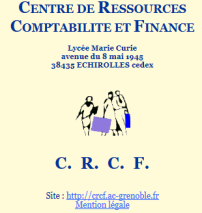 Fiche d’intention pédagogique 
STMG – Enseignement spécifique GF 
Les contrôles permettent de répondre aux besoins des acteursXIntituléUne production pour découvrir le point du programme d’enseignement spécifique sur la nécessité des contrôles comptables qui permettent de répondre aux besoins des acteurs. Public concernéSTMG – Terminale – Enseignement spécifique de gestion et financeMots clésSTMG, Enseignement spécifique, GF, contrôles, lettrage, rapprochement d’étatsThème1 Appliquer les règles comptablesQuestion1.2 Acheter et vendre, quelle traduction comptable ?NotionsContrôlesLettrageÉtat de rapprochement bancaire.TransversalitéEnseignement commun2.3 Communique-ton de la même manière avec tous les acteurs ?ContexteLa SARL Avenir Peinture a été créée en octobre 2020 par M. Gérard avec d’autres membres de sa famille. Elle est spécialisée dans la distribution de peintures industrielles, dans le Gard. La SARL compte une dizaine de collaborateurs.M. Gérard, assisté d’une personne à plein temps, s’occupent du processus achat/vente (des commandes fournisseurs aux règlements des clients) grâce à un progiciel de gestion intégré (PGI).Fin décembre M. Gérard, le dirigeant de la société, a été contacté par la banque car les découverts bancaires pour ce mois sont beaucoup trop importants, ils s’élèvent à plus de 46 000 €. La banque va être obligée de facturer des frais financiers en conséquence.Le dirigeant interpelle son cabinet d’expertise comptable pour avoir des explications.Pré-requisEn classe de première : sciences de gestion et numérique2.3 Le numérique crée-t-il de l’agilité ou de la rigidité organisationnelle ?En classe de Terminale : management, sciences de gestion et numérique1.1 Qu’est-ce qu’un système d’information comptable et que lui apportent les technologies numériques ?1.2 Acheter et vendre, quelle traduction comptable ? (Processus d'achat/vente de biens et services et règlement)En fonction de la progression il peut être envisagé d’aborder le thème 2.2 Quelle structure financière pour assurer la pérennité de l’entreprise ? Objectif pédagogiqueContrôler et analyser les encaissements, les décaissements et la situation de la SARL Avenir Peinture.Contrôler et analyser la situation réelle du compte banque.Contrôler le respect des échéances de la part des clients.Argumenter.Mobiliser ses connaissancesType de ressourcePGITableurSupport apprenantEnseignement_specifique_GF_controles_support_eleveRapprochement_bancaire_decembreBase PGI (un compte administrateur et deux comptes stagiaires)Usages numériquesMobiliser le PGI (Consultation de données et lettrage des comptes clients)Mobiliser le tableur (Observation et analyse de données).Durée de la séquence6 heures.
À la fin de l’activité, l’élaboration d’une synthèse des notions à retenir par les élèves est souhaitable.La remise d’une argumentation écrite sur la question suivante :Pourquoi le contrôle des comptes de tiers peut influer sur la trésorerie de l’entreprise ?Organisation de la classeL’activité peut être proposée aux élèves seuls ou en groupes.Auteur/
relecteurAuteur :Joan Grard
Académie de Montpellier (Lycée Rosa Luxemburg – Canet en Roussillon)Relecteur :Cédric Brunnarius Académie de Versailles (Lycée Jacques Prévert – Taverny)RemarquesSupport élève : il est attendu une réelle qualité de rédaction de la part des lycéens.Extension par rapport au programme : le lettrage sur le PGI n’est pas exigé mais il peut être intéressant de le faire faire aux lycéens pour comprendre l’intérêt de cette règle comptable.Proposition de correction : en fonction des objectifs et/ou du contexte, il est possible de proposer aux lycéens les questions intermédiaires (couleur verte).Extension de la base : la base PGI peut être mobilisée pour aborder d’autres notions du programme (1.3, 1.4 et 3.3)